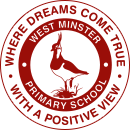 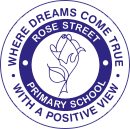 SHEERNESS WEST FEDERATIONJOB DESCRIPTIONMAIN DUTIES & RESPONSIBILITIESThe key task of the SENCO is to ensure that Special Educational Need and Disability (SEND) provision is both efficiently and effectively managed. The range of responsibilities delegated to the SENCO with regard to provision and coordination is outlined below. It is expected that all legal and statutory requirements are met for pupils with SEND via the SENCO.Working as part of the Federation Inclusion Team under the direction of the Deputy Head (Inclusion) the SENCO has the following responsibilities’:-Core Purpose of the PostThe SENCO takes responsibility for the day to day operation of provision made by the school for pupils with SEN and provides professional guidance in the area of SEND in order to secure high quality teaching and the effective use of resources to bring about improved standards of achievement of all students.Main Responsibilities:-Co-ordination and development of SEND provisionTeaching and Learning Assessing and supporting the needs of identified pupilsMonitoring and evaluating the impact of interventionsDeveloping staff knowledge around SENDEfficient and effective deployment of staff and resourcesStrategic direction of SEND provisionEnsure effective systems of communication, including feedback about pupil learning to inform future planningMonitoring the quality of SEND support by developing effective systems to identify, assess and meet the needs of pupils, whilst ensuring that the systems are coordinated, evaluated and regularly reviewed.Ensure that the objectives of the SEND policy are reflected in the school improvement plan. Liaise with external agencies.Up to date knowledge of National and local initiatives which may impact upon policy and practiceProgress and Achievement of PupilsTo monitor the progress and achievements of pupils via available data, provision mapping and pupil progress meetings, liaising with the Federation Inclusion and Well-being Teams and parents where appropriate.To liaise with other primary and secondary schools, particularly regarding transition, and external agencies such as STS, EWO, EPS, SALT, etc.Teaching and LearningInfluencing the Teaching and Learning Policy to promote aspects of inclusive teachingLeading INSET where appropriateOpportunities for liaison with other schools in order to share best practiceCollect and interpret specialist assessment data gathered on students and use to inform practiceWork with pupils, senior and middle leaders, curriculum leaders, class teachers and teaching assistants to ensure realistic expectations of progress and achievement is set for SEND pupilsSupport developments and initiatives to improve standards in literacy and numeracy as well as access to the wider curriculumOverseeing and monitoring the quality of EHCPs, Provision Plans, Provision Maps and other relevant information for subsequent meetings with parentsMaintain and develop systems for colleagues to monitor and record progress made by pupils with SEN towards the achievement of targets set in interventions and provision maps and plansDevelop the review system of provision plans according to review cycles involving parents, pupils, teachers and agree and communicate new targetsPrepare and present required paperwork for referrals to outside agencies.Meet statutory responsibilities for EHCPs and ReviewsLead the Annual Review Meetings for pupils with EHCPLiaise with the Key Stage Leaders to ensure appropriate special arrangements for pupils with SEN are made in respect of SATsLeadership and Management (as a member of the Middle Leadership Team)To assist the Deputy Head of School (Inclusion) in planning for continual improvement and to make a contribution to the evaluation of the work of the Federation Inclusion TeamTo promote an atmosphere of continuing professional development and to share good practice with colleaguesTo support the professional development of all staff, including newly qualified teachers, initial teacher training students and teaching assistantsTo manage identified colleagues effectively To appraise identified colleagues as part of the Federation appraisal systemEncourage all staff to recognise and fulfil their statutory responsibilities with regards to SENDDevelop pro-formas for essential paperwork, in order to create an administrative infrastructure as part of an effective communications systemAssist in identifying the training needs of staff and organising/coordinating INSET to be delivered by other professionalsDisseminate information such as recommendations of the 2014 SEND Code of Practice and the Federation SEND policyProvide regular information to the Federation Leadership Team (FLT) on the evaluation of the effectiveness of provision for students with SEND, to inform decision making and policy reviewEfficient and effective development of staff and resourcesProvide advice to FLT relating to resource requirements, the deployment of staff and timetabling in relation to the support of SENDOrganise and coordinate the work of colleagues to ensure appropriate deployment of learning resources including ICTMaintain existing resources (including assessment materials) and explore opportunities to develop or incorporate new resources from the wide range available within and externally to the schoolCurriculumTo ensure that work in support of the curriculum is developed and reviewed regularly in collaboration with colleaguesTo manage teaching and material resources to ensure the effective learning of pupils with SENTo contribute to the work of the Federation Middle Leadership Team around curriculum developmentEthos and CultureTo provide leadership in promoting an ethos and culture that is in line with achieving the aims of the schoolSupport and contribute towards developing the values of the schoolUndertake such other duties that may be required from time to time at the request of the Senior Leadership TeamThe job description will be reviewed at the end of the academic year or earlier if necessary.  In addition it may be amended at any time after consultation with you.PERSON SPECIFICATION – SENCOJOB TITLE:Special Educational Needs Co-ordinator (SENCO)REPORTING TO:Deputy Head (Inclusion)GRADE:MPS/UPS + 1 or 2 SEN Points (depending on experienceHOURS/WEEKS:0.6 FTE – 19.5 hours per weekSITE:Rose Street Primary SchoolESSENTIALDESIRABLEQUALIFICATIONSQualified Teacher Status National SENCO Award or other professional development qualification Have a good honours degreeEXPERIENCEExcellent classroom management and practiceBe able to demonstrate evidence of inclusion and differentiation within the classroomHave a broad and successful teaching careerExperience of leading a curriculum areaTeaching career of at least three yearsExperience of planning, managing and delivering staff developmentKNOWLEDGE & UNDERSTANDINGHave a clear understanding of primary education and the way children learnUnderstanding of the SEND Code of PracticeHave strategies which will achieve effective teaching and learning for children with SENDKnowledge of the assessment procedures in EYFS, KS1 and KS2Knowledge of the range of intervention strategies available especially within literacy and numeracy. A good working knowledge of speech, language and communication needs.Confidence in using ICT to support teaching and administrationPROFESSIONAL SKILLSA commitment to continuous professional developmentThe ability to establish professional relationships quickly, enthuse others sensitively and work            co-operatively as a member or leader of a teamA willingness to manage a range of learning needsAbility to manage workload and keep to deadlinesThe ability to communicate effectively, both verbally and in writing, in a wide range of situationsExperience of managing and leading teams or individualsKnowledge of issues surrounding Child Protection and children in carePERSONAL QUALITIESThe ability to build and sustain effective working relationships with staff, parents, pupils and Federation governorsCommitment to work flexiblyA good health and attendance recordA caring and pastoral attitude towards staff and studentsEnergy and enthusiasmA sense of humour